Tiết 3                                               Bài 3: Vẽ theo mẫuTĨNH VẬT  (Lọ, Hoa và Quả - vẽ màu)I. Mục tiêu Kiến thức : HS biết sử dụng màu vẽ (chì màu , sáp màu … ) để vẽ tĩnh vật. Kĩ năng: HS vẽ được bài tĩnh vật màu theo mẫu. Tư tưởng: HS yêu thích vẻ đẹp của tranh tĩnh vật màu.II. Chuẩn bị đồ dùng dạy - học:	1. Giáo viên: Mẫu vẽ (Lọ, Hoa và Quả),hình gợi ý cách vẽ tĩnh vật màu , tranh, ảnh tĩnh vật màu và bài vẽ tĩnh vật màu của HS năm trước.	2. Học sinh: Đồ dùng học tập và bài vẽ hình ở tiết trước.III. Phương pháp dạy - học:	Phương pháp trực quan, thuyết trình, vấn đáp, gợi mở, luyện tập.IV. Tiến trình dạy - học:1.  Ổn định tổ chức: kiểm tra sĩ số2. Kiểm tra bài cũ:   Nêu các bước vẽ bài lọ, hoa và quả - vẽ hình? 3. Dạy bài mới.   *Giới thiệu bài mới4. Củng cố.- GV lấy một vài bài vẽ TB khá tốt yêu cầu HS nhận xét về: - Bố cục,hình vẽ,màu sắc .                            - GV nhận xét đánh giá lại đồng thời chỉ ra phần chưa tốt để HS rút kinh nghiệm, khen ngợi động viên phần vẽ tốt.5. Dặn dò: - Về nhà hoàn thành bài vẽ (nếu chưa xong), chuẩn bị bài 4 - Sưu tầm tranh phong cảnh quê hương.Hoạt động của GV Hoạt động của  HSHoạt động 1: Hướng dẫn HS quan sát, nhận xét màu sắc mẫu.- GV bày mẫu - Màu sắc của các vật mẫu như thế nào?Hãy so sánh độ đậm nhạt giữa các mẫu?- Hãy xác định hướng ánh sáng chính chiếu vào mẫu?- GV nhận xét, chốt ý I. Quan sát, nhận xét.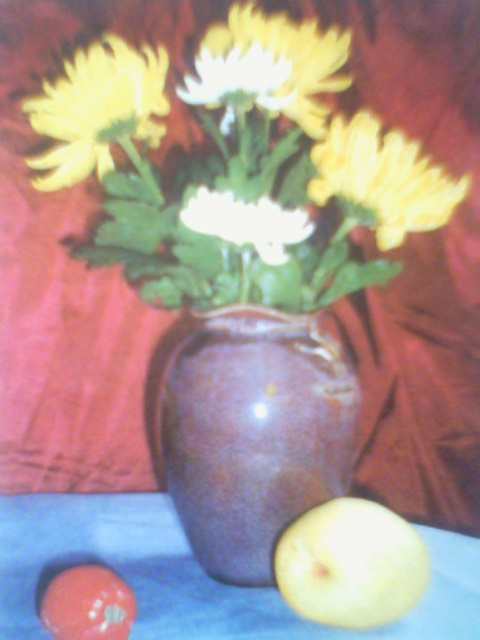 -Màu sắc và độ đậm nhạt của mẫu.-HS quan sát mẫu trả lời theo màu của mẫu cụ thể.Hoạt động 2: Hướng dẫn HS cách vẽ.- Nêu cách vẽ lọ, hoa và quả - vẽ màu?-GV nhận xét, chốt ý, ghi bảng và kết hợp vẽ bảng - GV cho HS xem bài vẽ HS năm trướcII. Cách vẽ : Gồm 3 bước- Phác mảng màu tối, sáng bằng chì đen cho từng vật mẫu, nền.  -Vẽ màu theo các mảng đậm, nhạt trên mẫu cho phù hợp. - Vẽ màu nền, không gian, bóng ngả.- HS quan sát nhận xét bài vẽ đẹp và chưa đẹp về màu sắc.Hoạt động 3: Hướng dẫn HS làm bài:-GV theo dõi, gợi ý HS  làm bài.-HS tập trung làm bài dưới sự hướng dẫn của GVIII. Thực hành:- Vẽ lọ, hoa, và quả (tiết 2 - vẽ màu)